Cover Letters for Internship Without Experience

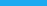 [Your Name]
[Your Address]
[City, State, Zip]
[Your Email]
[Your Phone Number]
[Date][Recipient's Name]
[Recipient's Title]
[Company Name]
[Company Address]
[City, State, Zip]Dear [Recipient's Name],I am writing to express my interest in the Marketing Internship position at [Company Name], as advertised on your company website. With a strong academic background in Business Administration from [Your University] and a passion for marketing strategies and digital media, I am excited about the opportunity to contribute to your team.Although I do not have direct professional experience in marketing, I have actively participated in university projects that demanded market research, content creation, and social media management. These experiences have equipped me with a solid foundation in marketing principles and a keen understanding of how to engage target audiences effectively.I am particularly drawn to [Company Name]'s innovative approach to marketing and its commitment to creating impactful brand experiences. I am eager to bring my creativity, analytical skills, and enthusiasm for learning to your esteemed marketing team.I am confident that my academic achievements and willingness to immerse myself in the marketing field make me a strong candidate for this internship. I am looking forward to the opportunity to discuss how I can contribute to the continued success of [Company Name].Thank you for considering my application. I am looking forward to the possibility of discussing this exciting opportunity with you.Sincerely,[Your Name]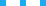 